SupplementCards for small talksTask: Use the given prompts and have a small conversation with your partner about reading. Make some notes, if necessary. Then present the received information to the class. Pictures for groups discussionGroup 1Task: Look at the following picture and describe it (Who are the people, where are they, what are they doing, what are the advantages and disadvantages of this type of reading)Picture 1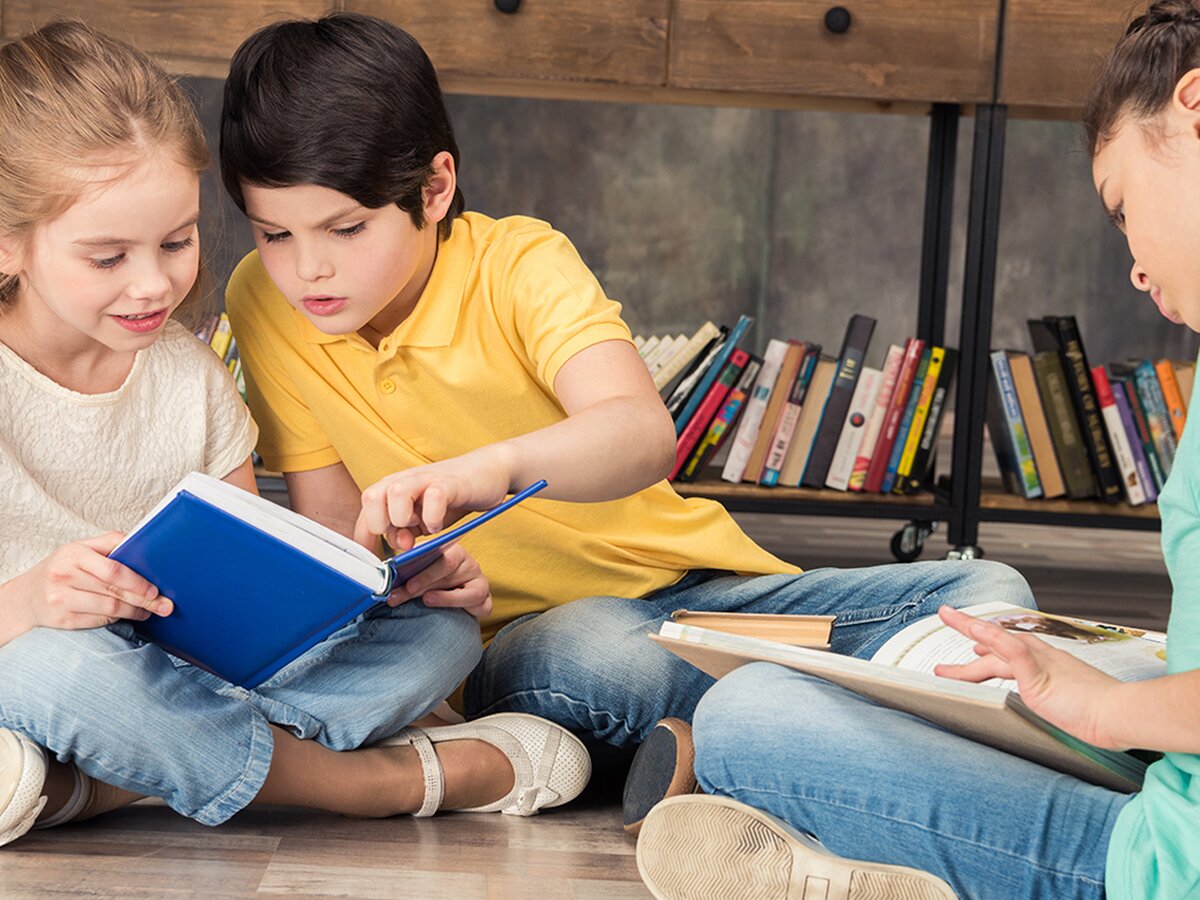 Group 2Task: Look at the following picture and describe it (Who are the people, where are they, what are they doing, what are the advantages and disadvantages of this type of reading)Picture 2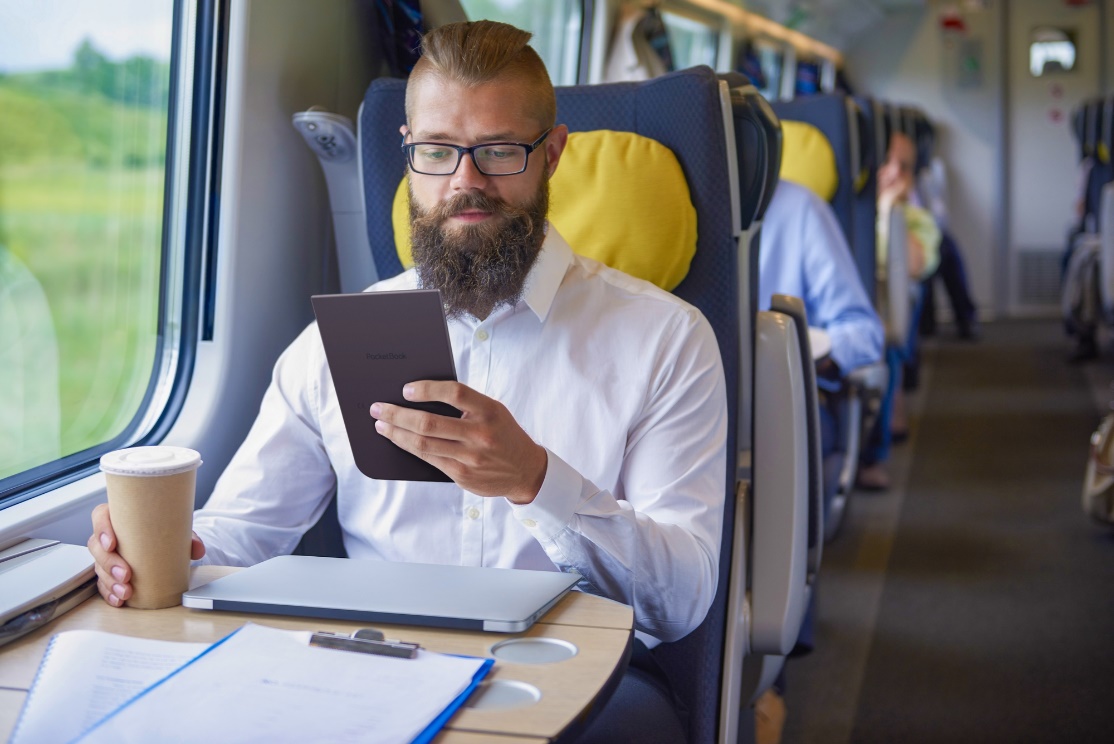 Cards for the game “Who Am I?”Helping cards for situation solvingQuestion cards:Do you agree with the quote? Why?/ Why not?What is the main function of books in our lives?Some people don’t like reading books. How do you think what are the reasons?Will the Internet replace reading one day or not? Why?Reflection cardsTask: answer the following questions, please.Teacher’s self-reflection cardPrompts for your questionsNotes about your partnerLike or dislike reading books?The role of books.Favorite kinds of books.Favorite author.Favorite book.The last book you read.Reading books or watching films based on books?Reading paper books or electronic books (eBooks)?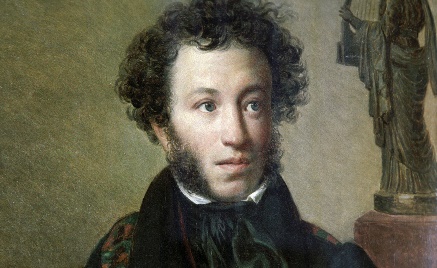 A. S. Pushkin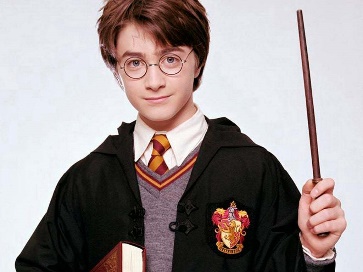 Harry Potter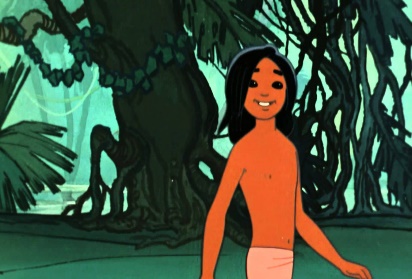 Mowgli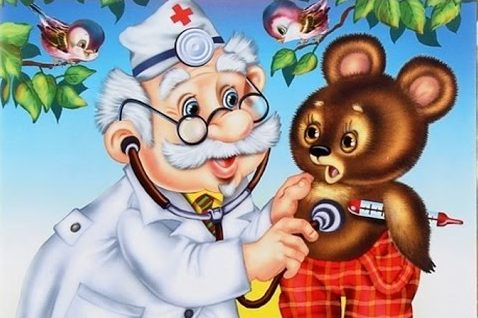 Doctor Powerpill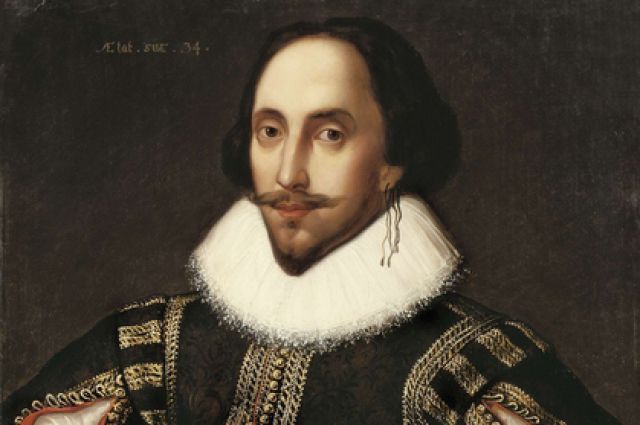 W. Shakespeare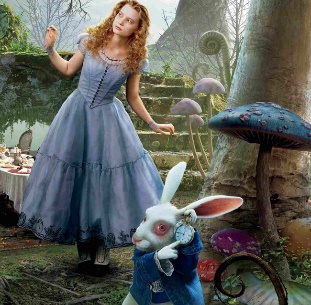 Alice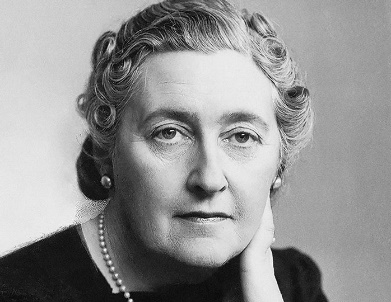 A. Christie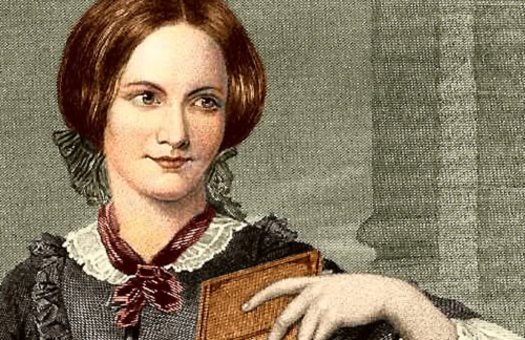 Сh. Bronte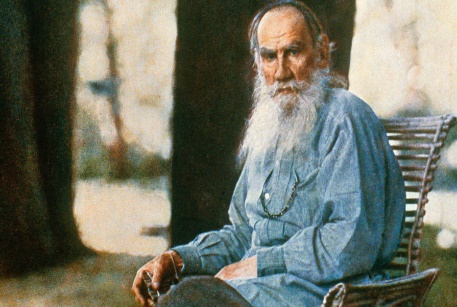 L.N. Tolstoy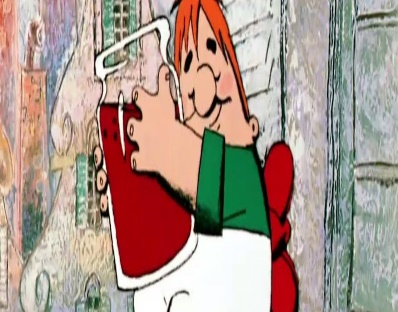 Karlson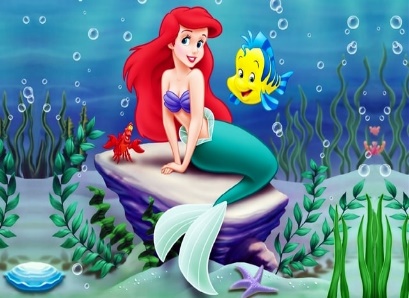 Mermaid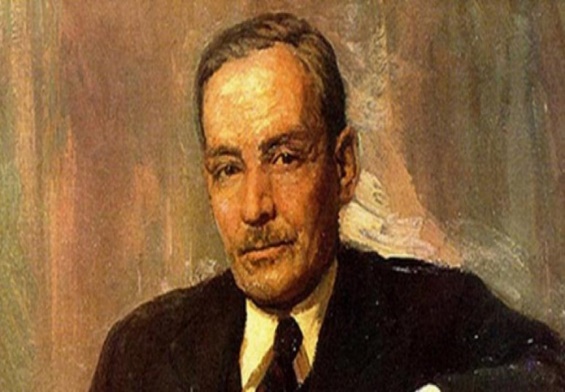 Y. KupalaPromptsNotesGenre Main characters (appearance and inner world)PlaceMain problem of your bookWhat was for you easy and difficult during the lesson?What activity was the most exciting and what was the most boring?Were you active or passive during the lesson? Why?What information was new for you?Were my students excited?What task was the most difficult for them?What should I improve next time? etc